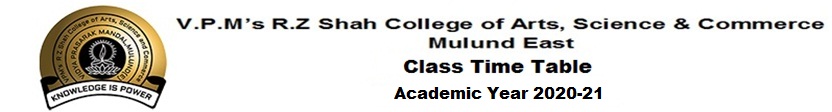 Class: TY GS            Julie Jenita G                                                           Dr.B.S.Ajith Kumar              Convenor                                                                                            Principal  Time Table CommitteeDAY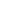 TIMEMONTUEWEDTHUFRISAT9:00-9:30CHKC- IIRAVIC- IIIRAVIC- IVRAVIC- IVRAVIC- IVRAVIC- IV9:30-9:40BreakBreakBreakBreakBreakBreak9:40-10:10BHAC- IBHAC- IBHAC- IBHAC- I BHAC- IIIBHAC- III10:10-10:20BreakBreakBreakBreakBreakBreak10:20-10:50RAVIC- IIICHKC- IICHKC- IICHKC- IICHKACCHKAC11:00-11:3011:40-12:10S.No.Name of the subjectName of the Faculty1Physical Chemistry( Chemistry I )Dr.Bhavini D2Inorganic Chemistry ( Chemistry II )Ms.Chaitalee S3Organic Chemistry ( Chemistry III )Dr.Bhavini D & Mr.Ravikumar  T4Analytical Chemistry ( Chemistry IV )Mr.Ravikumar  T5Heavy and Fine Chemicals(Applied Component)Chaitalee S (2L) & ……………………..